JEDILNIK25. 4. – 26. 4. 2022OTROKOM V DOPOLDANSKEM ČASU PONUDIMO SEZONSKO SADJE IN PIJAČO (VODA, ČAJ)V primeru, da ni mogoče zagotoviti ustreznih živil, si pridržujemo pravico do spremembe jedilnika.Jedi lahko vsebujejo snovi ali proizvode, ki povzročajo alergije ali preobčutljivost - Uredba EU št. 1169/2011 o zagotavljanju informacij o živilih potrošnikom, Uradni list. RS št. 6/2014.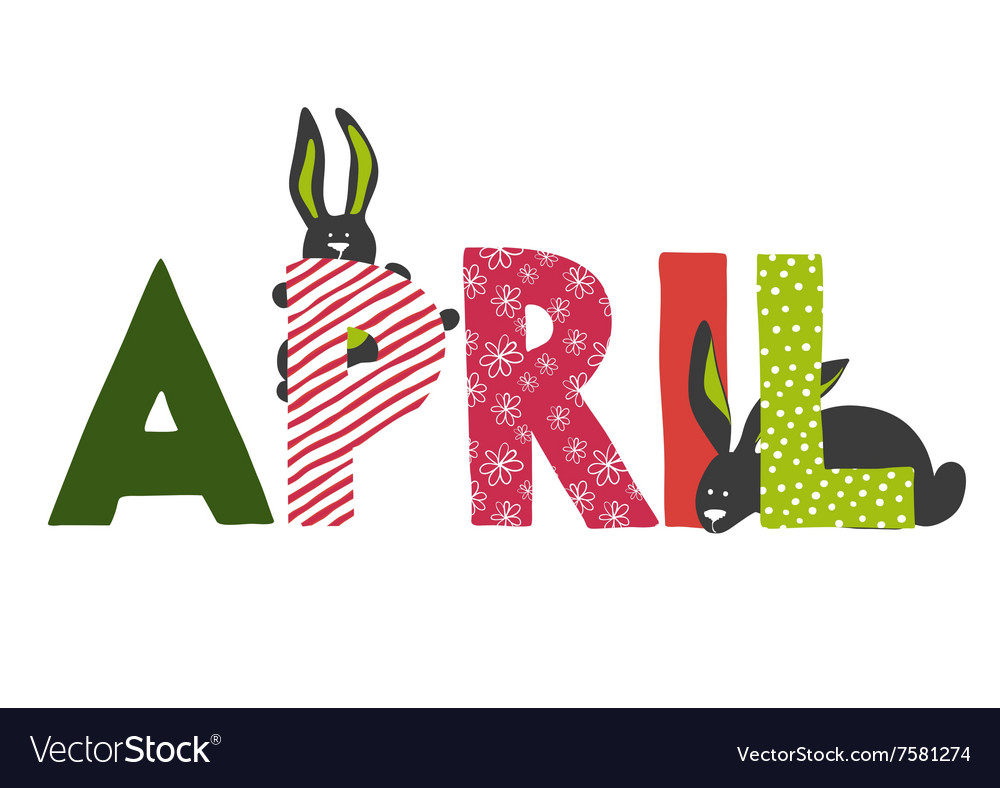 JEDILNIK3. 5. – 6. 5. 2022OTROKOM V DOPOLDANSKEM ČASU PONUDIMO SEZONSKO SADJE IN PIJAČO (VODA, ČAJ)V primeru, da ni mogoče zagotoviti ustreznih živil, si pridržujemo pravico do spremembe jedilnika.Jedi lahko vsebujejo snovi ali proizvode, ki povzročajo alergije ali preobčutljivost - Uredba EU št. 1169/2011 o zagotavljanju informacij o živilih potrošnikom, Uradni list. RS št. 6/2014.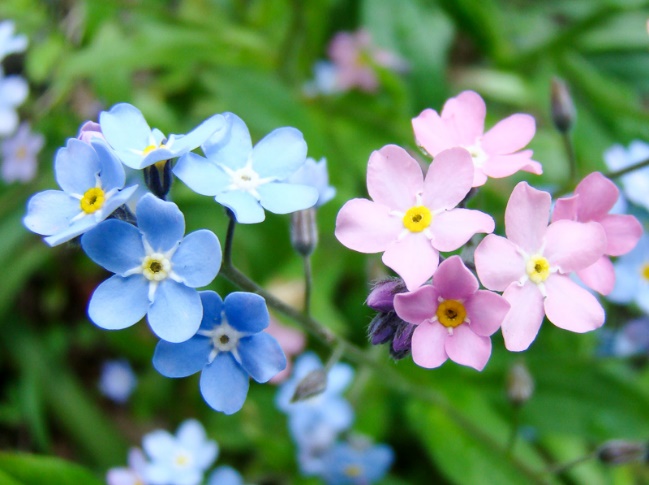 Jedilnik9. 5. – 13. 5. 2022OTROKOM V DOPOLDANSKEM ČASU PONUDIMO SEZONSKO SADJE IN PIJAČO (VODA, ČAJ)V primeru, da ni mogoče zagotoviti ustreznih živil, si pridržujemo pravico do spremembe jedilnika.Jedi lahko vsebujejo snovi ali proizvode, ki povzročajo alergije ali preobčutljivost - Uredba EU št. 1169/2011 o zagotavljanju informacij o živilih potrošnikom, Uradni list. RS št. 6/2014.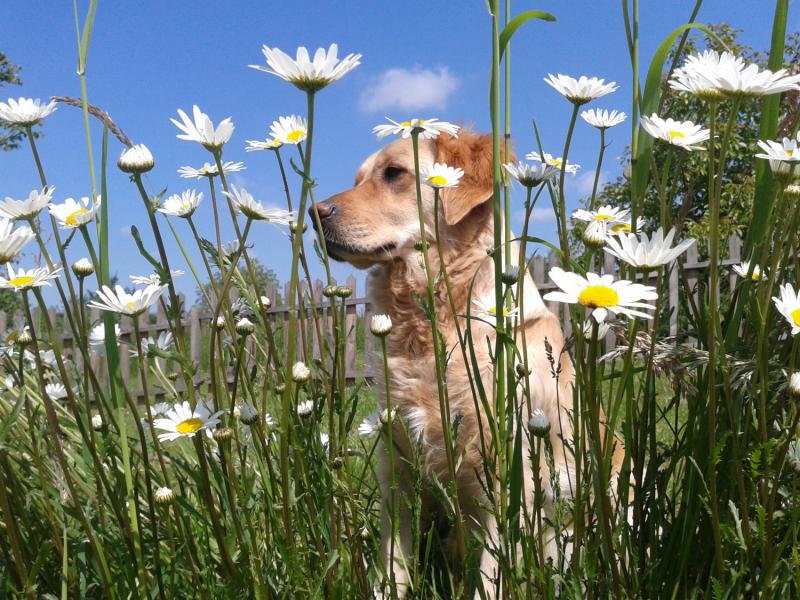                    Jedilnik    16. 5. – 20. 5. 2022OTROKOM V DOPOLDANSKEM ČASU PONUDIMO SEZONSKO SADJE IN PIJAČO (VODA, ČAJ)V primeru, da ni mogoče zagotoviti ustreznih živil, si pridržujemo pravico do spremembe jedilnika.Jedi lahko vsebujejo snovi ali proizvode, ki povzročajo alergije ali preobčutljivost - Uredba EU št. 1169/2011 o zagotavljanju informacij o živilih potrošnikom, Uradni list. RS št. 6/2014.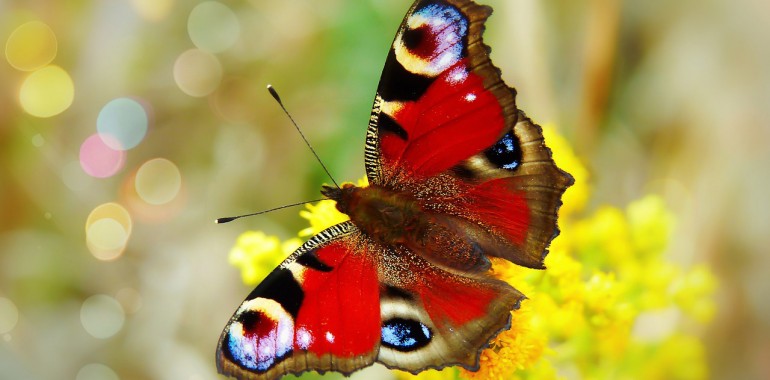 JEDILNIK23. 5. – 27. 5. 2022OTROKOM V DOPOLDANSKEM ČASU PONUDIMO SEZONSKO SADJE IN PIJAČO (VODA, ČAJ)V primeru, da ni mogoče zagotoviti ustreznih živil, si pridržujemo pravico do spremembe jedilnika.Jedi lahko vsebujejo snovi ali proizvode, ki povzročajo alergije ali preobčutljivost - Uredba EU št. 1169/2011 o zagotavljanju informacij o živilih potrošnikom, Uradni list. RS št. 6/2014.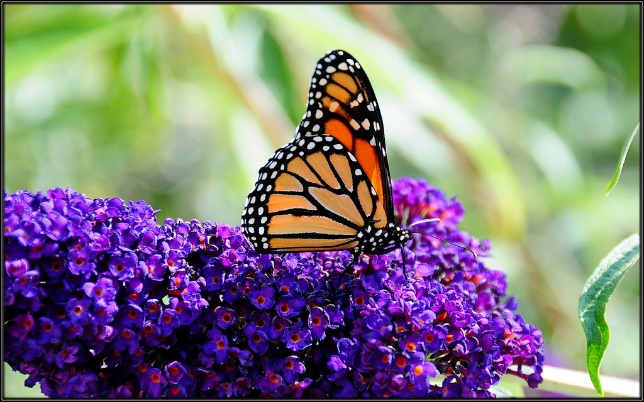 PONEDELJEKMalica: : črn kruh (vsebuje 1-pšenica, lahko vsebuje sledi 3,6,7,8,11,13), sirček,  čajPONEDELJEKKosilo:  goveja juha(vsebuje: 9, lahko vsebuje sledi:1,3,7), pečene piščančja bedrca (vsebuje 1-pšenica,7), kuhan krompir(vsebuje 7), solata z jajcem(vsebuje 12), sokTOREKMalica: črn kruh(vsebuje 1-pšenica, lahko vsebuje sledi 3,6,7,8,11,13), evrokrem, čajTOREKKosilo: rižota z govejim mesom(vsebuje 1-pšenica, 7, 12), solata(vsebuje 12), sadna kupa, sokTOREKMalica: polbeli kruh (vsebuje:1-pšenica,  lahko vsebuje sledi:3,7,8,11,13), tunin namaz (vsebuje 4,6,7), čajTOREKKosilo: svinjska pečenka (vsebuje 1-pšenica, 7), pražen krompir (vsebuje 7), špinača (vsebuje 7, 1-pšenica) rdeča pesa (vsebuje 12), sokSREDAMalica: kruh (vsebuje:1-pšenica, lahko vsebuje sledi:3,6,7,8,11,13) , salama, čajSREDAKosilo: ješprenj (vsebuje:9, 7, 1-pšenica), košček vratovine, domače pecivo (vsebuje 1-pšenica, 7, 3, lahko vsebuje sledi 8, 6, 11) , sokČETRTEKMalica: rogljiček z marmelado (vsebuje1-pšenica, 6, 7) , kakav (vsebuje 7)ČETRTEKKosilo: goveja juha (vsebuje: 9, lahko vsebuje sledi:1,3,7), lazanja z mletim mesom (vsebuje 1-pšenica, 3, 7) in paradižnikovo omako ( vsebuje 7, 1-pšenica), solata (vsebuje 12) , sokPETEKMalica: črn kruh (1-pšenica, ječmen, sledi:3,6,7,8.11,13),, pašteta (vsebuje:7, 6,lahko vsebuje sledi:3), čajPETEKKosilo: fižolova mineštra (vsebuje 1-pšenica, 3,7), pica (vsebuje 1-pšenica, 7, 3), sadje, sokPONEDELJEKMalica: ovseni kruh (vsebuje:1-pšenica,6,lahko vsebuje sledi: 3, 7, 11, 13 ), zeliščni namaz(vsebuje:7), bela kava (vsebuje: 7)PONEDELJEKKosilo: špargljeva kremna juha(vsebuje:1, 9), ), pečene piščančja bedrca (vsebuje 1-pšenica,7), pire krompir (vsebuje 12), zelena solata(vsebuje 12), sokTOREKMalica: koruzni kruh (1-gluten,rž, 12,sledi:3,6,7,8,11,13), sir ( vsebuje 7),korenček,  čajTOREKKosilo: goveji golaž(vsebuje: 1-pšenica,7,9, lahko vsebuje sledi :3), njoki (vsebuje 1-pšenica, 7) , solata (vsebuje 12), sok SREDAMalica: kruh(1-gluten,rž, 12,sledi:3,6,7,8,11,13),  mortadela, kumarice, čajSREDAKosilo: jota z repo (vsebuje:1, 9), hrenovke (klobase),  sladoled, sokČETRTEKMalica: žemlja šunka sir(vsebuje:1-pšenica,7,6,lahko vsebuje sledi:3,8,11,13) čajČETRTEKKosilo: telečja obara (vsebuje 1-pšenica, 3,7,12 lahko vsebuje sledi 9), palačinke(vsebuje 1-pšenica, 3,7, lahko vsebuje sledi 12), sadje, sokPETEKMalica: polnozrnat kruh(1-gluten, sledi:3,7,8, 13),ribji namaz(vsebuje: 7), čajPETEKKosilo: ječmenka(vsebuje 1-pšenica ,7, 9), sirov burek(vsebuje: 7, 1-pšenica), jogurt, jabolko, čajPONEDELJEKMalica: polnozrnat kruh (vsebuje: 1-pšenica, lahko vsebuje sledi:3,7,8,11,13),  zeliščni namaz (vsebuje 7), čajPONEDELJEKKosilo: polpeti v paradižnikovi omaki(vsebuje 1-pšenica, 3, 7), pire krompir(vsebuje 7), kumare in paradižnik v solati(vsebuje 12), sokTOREKMalica:  črn kruh(vsebuje 1-pšenica, lahko vsebuje sledi 3,6,7,8,11,13), evrokrem, bela kavaTOREKKosilo: goveja juha (vsebuje: 9, lahko vsebuje sledi:1,3,7), naravni zrezek v omaki (vsebuje 1-pšenica, 7,9,10), mlad krompir (vsebuje 7),  grah(vsebuje 7), solata (vsebuje 12), sokSREDAMalica: ovseni kruh(vsebuje:1-pšenica,6, lahko vsebuje sledi:3,7,8,11,13), ljubljanska salama, kumarice, čajSREDAKosilo: goveji golaž z polnozrnatimi testeninami (vsebuje 1-pšenica, lahko vsebuje sledi 3,7,9),  mlada solatka z jajcem, sladoled, sokČETRTEKMalica: črn kruh (vsebuje 1-pšenica, lahko vsebuje sledi 3,6,7,8,11,13), sirček,  čajČETRTEKKosilo: korenčkova juha(vsebuje: 9, lahko vsebuje sledi:1,3,7), pečene piščančja bedrca (vsebuje 1-pšenica,7), korenček(vsebuje 7), špinača (vsebuje 1-pšenica,7) , solata s čičeriko (vsebuje 12), sokPETEKMalica: polbeli kruh(vsebuje:1-pšenica,6, lahko vsebuje sledi:3,7,8,11,13), tunin namaz (vsebuje 4,6,7), čaj PETEKKosilo: cvetačna juha(vsebuje: 9, lahko vsebuje sledi:1,3,7), rižota iz 3 žit in koščki zelenjave(vsebuje 7), solata(vsebuje 12), kompotPONEDELJEKMalica: kruh (vsebuje 1-pšenica, 6, lahko vsebuje sledi 3,7,8,11, 13), sirček, čajPONEDELJEKKosilo: goveja juha(vsebuje: 9, lahko vsebuje sledi:1,3,7), lazanja z mletim mesom(vsebuje 1-pšenica, 3, 7) in paradižnikovo omako( vsebuje 7, 1-pšenica), solata (vsebuje 12) , sokTOREKMalica: polbeli kruh(vsebuje:1-pšenica,  lahko vsebuje sledi:3,7,8,11,13), maslo (vsebuje 7), marmelada, bela kava(vsebuje 7)TOREKKosilo: goveja juha(vsebuje: 9, lahko vsebuje sledi:1,3,7), puranji file v omaki(vsebuje: 1-pšenica, 7), bela polenta(vsebuje: 1-pšenica,7), rdeča pesa, sokSREDAMalica: polbeli kruh(vsebuje:1-pšenica, ječmen, lahko vsebuje sledi:3,6,7,8,11,13), mortadela(lahko vsebuje sledi 8),čajSREDAKosilo: jota s kislim zeljem(vsebuje:1-pšenica, 7), hrenovka (klobasa), jabolčni zavitek(vsebuje:1-pšenica,3,7,13, lahko vsebuje sledi: 6,8,11), sokČETRTEKMalica: polnozrnat kruh(vsebuje: 1-pšenica, lahko vsebuje sledi:3,7,8,11,13), ribji namaz(vsebuje:7,4,6), čajČETRTEKKosilo: krompirjev golaž(vsebuje: 1-pšenica,7,12), polbeli kruh(vsebuje:1-pšenica, lahko vsebuje sledi 3,6,7,8,11,13), radič, jabolko, čajPETEKMalica: žemlja (vsebuje:1-pšenica, lahko vsebuje sledi 3,6,7,8,11,13), jogurtPETEKKosilo: korenčkova juha(1, 7, sledi: 3, 1, 7,9), paniran sir (vsebuje 7, 1-pšenica), zelje s fižolom (vsebuje 12), sok